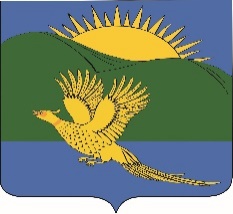 ДУМАПАРТИЗАНСКОГО МУНИЦИПАЛЬНОГО РАЙОНАПРИМОРСКОГО КРАЯРЕШЕНИЕ				       село Владимиро-Александровское	27.06.2019		     	          	№ 120В соответствии с требованиями Федерального закона "Об образовании в Российской Федерации", постановления Правительства РФ от 21.032019 № 302 «О целевом обучении по образовательным программам среднего профессионального и высшего образования и признании утратившим силу постановления Правительства Российской Федерации от 27.11.2013 № 1076», руководствуясь статьями 19, 28, 30 Устава Партизанского муниципального района, Дума Партизанского муниципального районаРЕШИЛА:1. Принять муниципальный правовой акт «О порядке определения квоты приема на целевое обучение по образовательным программам среднего профессионального и высшего образования за счет бюджетных ассигнований бюджета Партизанского муниципального района» (прилагается).2. Направить муниципальный правовой акт и.о. главы Партизанского муниципального района для подписания и официального опубликования.3. Настоящее решение вступает в силу со дня его принятия.Председатель Думы                                                                            А.В. АрсентьевМУНИЦИПАЛЬНЫЙ ПРАВОВОЙ АКТО порядке определения квоты приема на целевое обучение по образовательным программам среднего профессионального и высшего образования за счет бюджетных ассигнований бюджета Партизанского муниципального района1. Настоящий муниципальный правовой акт разработан с целью установления порядка установления квоты приема на целевое обучение по образовательным программам среднего профессионального и высшего образования за счет бюджетных ассигнований бюджета Партизанского муниципального района в соответствии с требованиями Федерального закона "Об образовании в Российской Федерации" и постановления Правительства РФ от 21.032019 № 302 «О целевом обучении по образовательным программам среднего профессионального и высшего образования и признании утратившим силу постановления Правительства Российской Федерации от 27.11.2013 № 1076».2. С целью установления квот, указанных в пункте 1 настоящего Порядка администрация Партизанского муниципального района в лице уполномоченных органов запрашивает от муниципальных учреждений информацию о потребности в подготовке молодых специалистов, а от профильных учреждений, осуществляющих услуги по обучению по образовательным программам среднего профессионального и высшего образования, информацию о количестве свободных мест для организации целевого приема с учетом потребностей муниципальных учреждений;3. После определения количества свободных мест в профильных учебных заведениях с учетом потребностей муниципальных учреждений соответствующая информация с расчетом объема обязательств органа местного самоуправления по каждому договору о целевом обучении передается уполномоченными органами главе Партизанского муниципального образования, который с учетом имеющейся финансовой возможности у районного бюджета выносит на Думу Партизанского муниципального района проект муниципального правового акта об установлении квоты приема на целевое обучение по образовательным программам среднего профессионального и высшего образования за счет бюджетных ассигнований бюджета Партизанского муниципального района на очередной учебный год.4. Настоящий правовой акт вступает в силу с момента его официального опубликования.И.о. главы Партизанского муниципального района                                                  Л.В. Хамхоев27 июня 2019 года№ 120-МПАО порядке определения квоты приема на целевое обучение по образовательным программам среднего профессионального и высшего образования за счет бюджетных ассигнований бюджета Партизанского муниципального районаПринят решениемДумы Партизанскогомуниципального района от 27.06.2019 № 120    